Предварительная информация по спецификации и цене Уважаемые дамы и господа,мы хотели бы поблагодарить Вас за интерес к нашим автомобилям и на основании Общих Условий продажи автомобилей сообщить Вам предварительную информацию оMercedes-Benz Sprinter Sprinter Panel van  311 CDI длинный Базовая модель:	90763513Исполнение:	Тип ТС:	Sprinter Panel van  311 CDI длинный / Колесная база, мм:	4325Колесная формула:	RWDМощность двигателя, кВт (л.с.):	84(114)Допустимая полная масса, кг:	3500Допустимая полная масса автопоезда, кг:	5500Грузоподъемность / полезная нагрузка, кг:	1087Окраска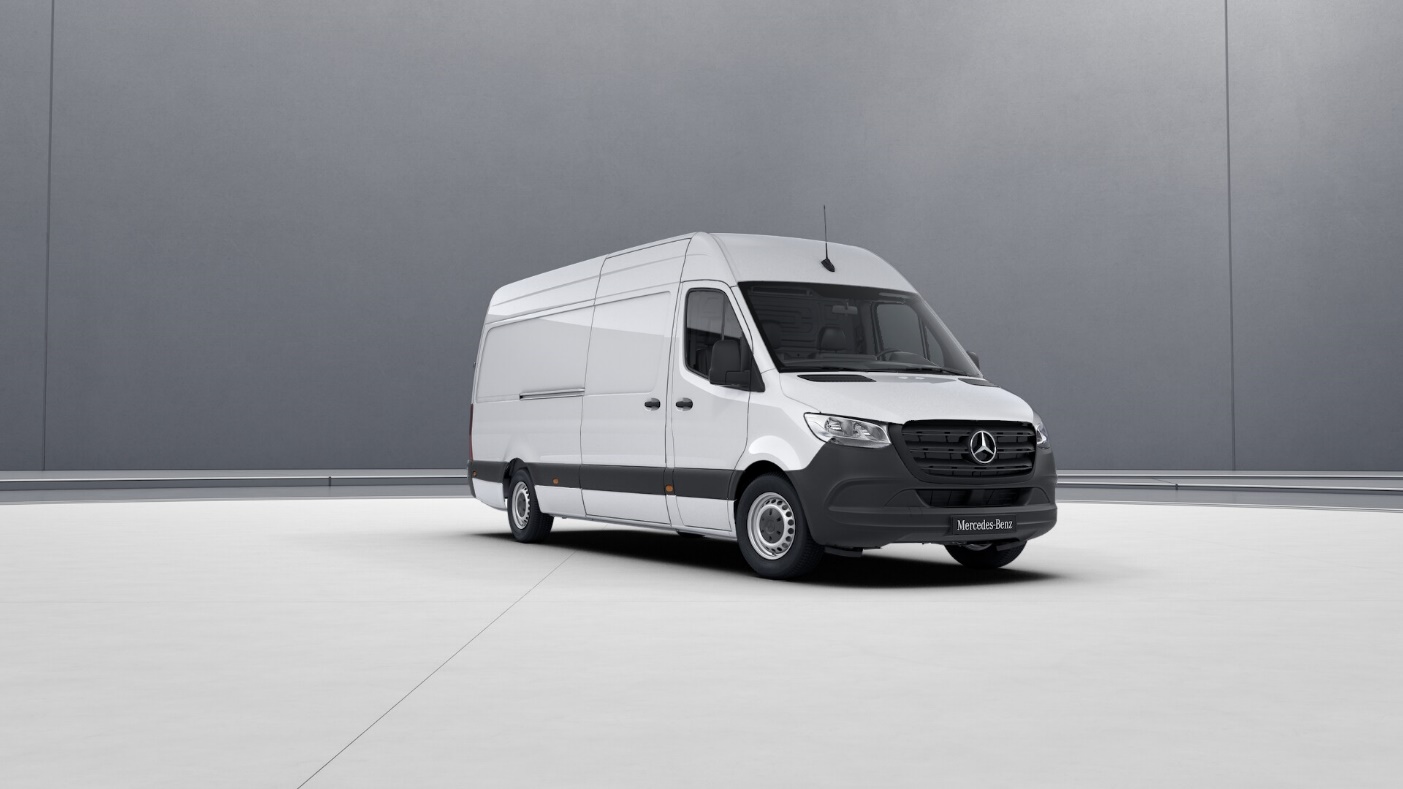 	MB 9147		арктический белый	Шины1. ось:	2 x 	RH2		Летние шины	2. ось:	2 x 	RH2		Летние шины	Оборудование автомобиляСтандартное оборудование	A50	Усиленный передний мост		AR3	Передаточное число главной передачи i = 4,182		CB7	Стабилизация, ступень I		CW2	Без уменьшения дорожного просвета		D03	Высокое исполнение крыши (без обшивки)		D50	Сплошная перегородка		ES0	Колодка для стороннего подключения аккумулятора		FF5	Полка вдоль ветрового стекла		FJ4	Вещевой отсек под передней панелью		GD8	Механическая КП ECO Gear 360 6-ступенчатая		IG4	Стандарт		IG5	Базовый		J10	Спидометр, км		J58	Устройство предупреждения о непристегнутом ремне в		J65	Указатель внешней температуры		JA8	Система противодействия боковому ветру		K13	Основной топливный бак на 71 литр		KL5	Топливный фильтр с водоотделителем		L94	Вариант без стояночного освещения		LB1	Боковые габаритные огни		LB5	Третий стоп-сигнал		LE1	Адаптивные стоп-сигналы		MI1	Двигатель OM 651 DE 22 LA 84 кВт(114лс) 3800об/мин		Q11	Продольные усиления элементов кузова		RD9	Шины без указания производителя		RH2	Комплект шин размером 235/65 R16 C		RM7	Летние шины		RS3	Стальные колесные диски 6,5 J x 16		SA5	Подушка безопасности водителя		T16	Сдвижная дверь правая		T77	Внутренний поручень для входа через сдвижную дверь		VF7	Ткань Maturin, черная		XG7	3.500 кг без увеличения/снижения 		XO2	Cпец. одобрение для использов. высококач. топлива		XZ0	Модельный ряд 0		Z11	Спец.исполнение подвески для плохой дороги		Z1N	Категория N1		Z44	Регистрация вне ЕС		Z4V	Производство Дюссельдорф	Дополнительное оборудование	CE8	Поднятый кузов		CL1	Регулировка руля по вылету и углу наклона		E1O	Аудиосистема «Мерседес-Бенц»		E1U	USB-разъем на 5 В		ED1	Аккум. батарея для экстремальных условий 12 В 70Ач		F3F	Оптимизированная консоль для переднего пассажира		F64	Электрически складываемые внешние зеркала		F68	Обогрев и электрорегулировка зеркал заднего вида		H20	Атермальное остекление		HH9	Регулируемый кондиционер "Tempmatik"		JW8	Система Attention Assist		L16	Галогенные противотуманные фары		LD0	Потолочные светильники с фонарями для чтения		M49	Генератор 14 В / 180 А		M94	Автомобиль без ограничителя скорости		MP5	Исполнение двигателя Евро 5		Q67	Буксировочная проушина задняя		R65	Крепление запасного колеса под задним свесом		R87	Запасное колесо		S22	Подлокотник на сиденье водителя		S23	Двухместное сиденье переднего пассажира		SB1	Комфортабельное исполнение водительского сиденья		V3L	Всесезоные коврики		X52	Документы на украинском языке		Y43	Гидравлический домкрат	Эквивалент специальной стоимость в EUR:	32 200,00*Регулярная стоимость в EUR:	36 849,81Размер скидки:	4 694,81 или 12,62 %* Стоимость автомобиля может меняться в зависимости от изменения курса Евро, который установлен НБУ по состоянию на день подписания договора. Продажная стоимость рассчитывается как эквивалентная стоимость автомобиля в EURO согласно официального курса НБУ украинской гривны к Евро на день оплаты. Право на внесение изменений в коммерческие и технические условия сохраняется.Срок поставки:Примерно через 1-2 месяца после получения твердого заказа и уплаты аванса-задатка.Условия платежа:20% как беспроцентный аванс-задаток, подлежащий уплате при выдаче заказа;
80% суммы - окончательный платёж путем перевода перед поставкой.Вышеуказанная цена соответствует нынешнему уровню цен и действительна для поставки и расчетов до 01.03.2020 года включительно.Оплата производится в грн. посредством перевода денежных средств на счет Продавца. Днем оплаты считается день поступления платежа на счет Продавца.ПрАТ "АТП "Атлант"Менеджер по продажам:Екатерина КорольТелефон: +380675500797Факс: +380442016074Электронная почта: Ekaterina.Korol@mercedes-benz.com.ua